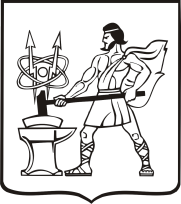 СОВЕТ ДЕПУТАТОВ ГОРОДСКОГО ОКРУГА ЭЛЕКТРОСТАЛЬМОСКОВСКОЙ ОБЛАСТИРЕШЕНИЕот 22.06.2020 № 437/73О внесении дополнения и изменения в Положение о порядке организации и проведения публичных слушанийВ соответствии с Федеральными законами от 06.10.2003 № 131-ФЗ «Об общих принципах организации местного самоуправления в Российской Федерации», от 21.12.1994 № 68-ФЗ «О защите населения и территорий от чрезвычайных ситуаций природного и техногенного характера», от 30.03.1999 № 52-ФЗ «О санитарно-эпидемиологическом благополучии населения», Законом Московской области от 04.05.2005 № 110/2005-ОЗ «О защите населения и территории Московской области от чрезвычайных ситуаций природного и техногенного характера», постановлением губернатора Московской области от 12.03.2020 № 109-ПГ «О введении в Московской области режима повышенной готовности для органов управления и сил Московской областной системы предупреждения и ликвидации чрезвычайных ситуаций и некоторых мерах по предотвращению распространения новой коронавирусной инфекции (COVID-2019) на территории Московской области», в целях обеспечения реализации права населения на участие в осуществлении местного самоуправления, руководствуясь Уставом городского округа Электросталь Московской области, Совет депутатов городского округа Электросталь Московской области РЕШИЛ:1. Внести в Положение о порядке организации и проведения публичных слушаний, утвержденное решением Совета депутатов города Электросталь Московской области от 29.05.2019 № 367/57 следующие дополнение и изменение:1.1 Дополнить пунктом 2.11 следующего содержания:«2.11. В случае введения режимов повышенной готовности, чрезвычайной ситуации, чрезвычайного положения публичные слушания могут проводиться с удаленным участием граждан с использованием электронных или иных технических средств, позволяющих идентифицировать участника публичных слушаний и достоверно установить его мнение по вопросу, рассматриваемому на публичных слушаниях.Для участия в публичных слушаниях с удаленным участием в срок, указанный в решении о проведении данных публичных слушаний гражданин направляет личным сообщением в орган, уполномоченный на проведение публичных слушаний, по электронному адресу, указанному в решении о проведении публичных слушаний, следующие данные: подлинные фамилию, имя участника, отчество (при его наличии), год рождения, адрес проживания.Вход в видеоконференцию осуществляется по ссылке, предоставленной участнику публичных слушаний в ответном сообщении. При входе в видеоконференцию участник должен указать в строке «имя участника» фамилию, имя и отчество (при его наличии), совпадающие с данными, поданными в орган, уполномоченный на проведение публичных слушаний.Участник публичных слушаний с удаленным участием вправе выступать с разрешения председательствующего. Вне своего выступления участник публичных слушаний должен держать свой микрофон выключенным и соблюдать правила, установленные настоящим Порядком.Орган, уполномоченный на проведение публичных слушаний, не несет ответственности за стабильность работы информационно-телекоммуникационной сети «Интернет», а также устройств и иных технических средств на стороне пользователей - участников публичных слушаний».»1.2. Пункты 2.11 – 2-15 считать пунктами 2.12 - 2.16.2. Опубликовать настоящее решение в газете «Официальный вестник», и разместить его на официальном сайте городского округа Электросталь Московской области в информационно-телекоммуникационной сети «Интернет» по адресу: www.electrostal.ru.3. Источником финансирования опубликования настоящего решения принять денежные средства бюджета городского округа по подразделу 0113 «Другие общегосударственные вопросы» раздела 0100 «Общегосударственные вопросы».4. Установить, что настоящее решение вступает в силу после его официального опубликования.5. Контроль за исполнением настоящего решения возложить на заместителя Главы Администрации городского округа Электросталь Московской области Хомутова А.Д.Временно исполняющий полномочияГлавы городского округа								И.Ю. ВолковаПредседатель Совета депутатовгородского округа									В.А. Кузьмин